گروه مهندسی کامپیوتر (شبکههای کامپیوتری) 1558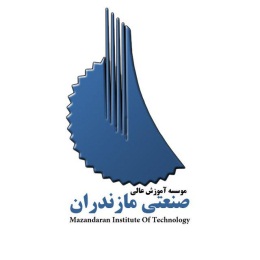 بر اساس سرفصل وزارت علوم، تعداد واحدهای درسی این دوره 32 واحد به شرح زیر است:ترم تحصیلینام درستعداد واحدپیش نیاز – هم نیازنوع درسملاحظاتترم اولسیستمهای توزیع شده3-گروه 1ترم اولشبکههای کامپیوتری پیشرفته3-گروه 1ترم اولشبکههای بیسیم و سیار3-گروه 1ترم اولانتقال دادهها، معماری کامپیوتر، سیستم عامل، شبکه، طراحی الگوریتم، سیگنالها و سیستمها6-جبرانیاخذ 2 درس جبرانی، در صورت عدم گذراندن در دوره کارشناسی - واحد حساب نمیشودمجموع واحدها در ترم  اول:                        گروه 1: 9            جبرانی: 6                                         جمع واحدها: 9مجموع واحدها در ترم  اول:                        گروه 1: 9            جبرانی: 6                                         جمع واحدها: 9مجموع واحدها در ترم  اول:                        گروه 1: 9            جبرانی: 6                                         جمع واحدها: 9مجموع واحدها در ترم  اول:                        گروه 1: 9            جبرانی: 6                                         جمع واحدها: 9مجموع واحدها در ترم  اول:                        گروه 1: 9            جبرانی: 6                                         جمع واحدها: 9مجموع واحدها در ترم  اول:                        گروه 1: 9            جبرانی: 6                                         جمع واحدها: 9ترم تحصیلینام درستعداد واحدپیش نیاز – هم نیازنوع درسملاحظاتترم دوممدیریت شبکه3-گروه 2ترم دومپردازندههای شبکه3-گروه 3ترم دوممباحث ویژه در شبکههای کامپیوتری 13-گروه 3ترم دومشبکههای پیچیده پویا3-گروه 3مجموع واحدها در ترم دوم:                  گروه 2: 3                          گروه 3: 9                                  جمع واحدها: 12مجموع واحدها در ترم دوم:                  گروه 2: 3                          گروه 3: 9                                  جمع واحدها: 12مجموع واحدها در ترم دوم:                  گروه 2: 3                          گروه 3: 9                                  جمع واحدها: 12مجموع واحدها در ترم دوم:                  گروه 2: 3                          گروه 3: 9                                  جمع واحدها: 12مجموع واحدها در ترم دوم:                  گروه 2: 3                          گروه 3: 9                                  جمع واحدها: 12مجموع واحدها در ترم دوم:                  گروه 2: 3                          گروه 3: 9                                  جمع واحدها: 12ترم تحصیلینام درستعداد واحدپیش نیاز – هم نیازنوع درسملاحظاتترم سومامنیت شبکه پیشرفته3-گروه 2ترم سومسمینار2-سمینارترم سومپایاننامه6-پایاننامهمجموع واحدها در ترم سوم :          گروه 2: 3                 سمینار: 2           پایاننامه: 6                     جمع واحدها: 11مجموع واحدها در ترم سوم :          گروه 2: 3                 سمینار: 2           پایاننامه: 6                     جمع واحدها: 11مجموع واحدها در ترم سوم :          گروه 2: 3                 سمینار: 2           پایاننامه: 6                     جمع واحدها: 11مجموع واحدها در ترم سوم :          گروه 2: 3                 سمینار: 2           پایاننامه: 6                     جمع واحدها: 11مجموع واحدها در ترم سوم :          گروه 2: 3                 سمینار: 2           پایاننامه: 6                     جمع واحدها: 11مجموع واحدها در ترم سوم :          گروه 2: 3                 سمینار: 2           پایاننامه: 6                     جمع واحدها: 11ترم تحصیلینام درستعداد واحدپیش نیاز – هم نیازنوع درسملاحظاتترم چهارمپایاننامه (تمدید)6-پایاننامهمجموع واحدها در ترم چهارم :              پایاننامه: 6                                     جمع واحدها: 6مجموع واحدها در ترم چهارم :              پایاننامه: 6                                     جمع واحدها: 6مجموع واحدها در ترم چهارم :              پایاننامه: 6                                     جمع واحدها: 6مجموع واحدها در ترم چهارم :              پایاننامه: 6                                     جمع واحدها: 6مجموع واحدها در ترم چهارم :              پایاننامه: 6                                     جمع واحدها: 6مجموع واحدها در ترم چهارم :              پایاننامه: 6                                     جمع واحدها: 6مجموع واحدها در ترم اولمجموع واحدها در ترم دوممجموع واحدها در ترم سوممجموع واحدها در ترم چهارممجموع کل واحدها91211632گروه 19سمینار2گروه 26پایاننامه6گروه 3 9